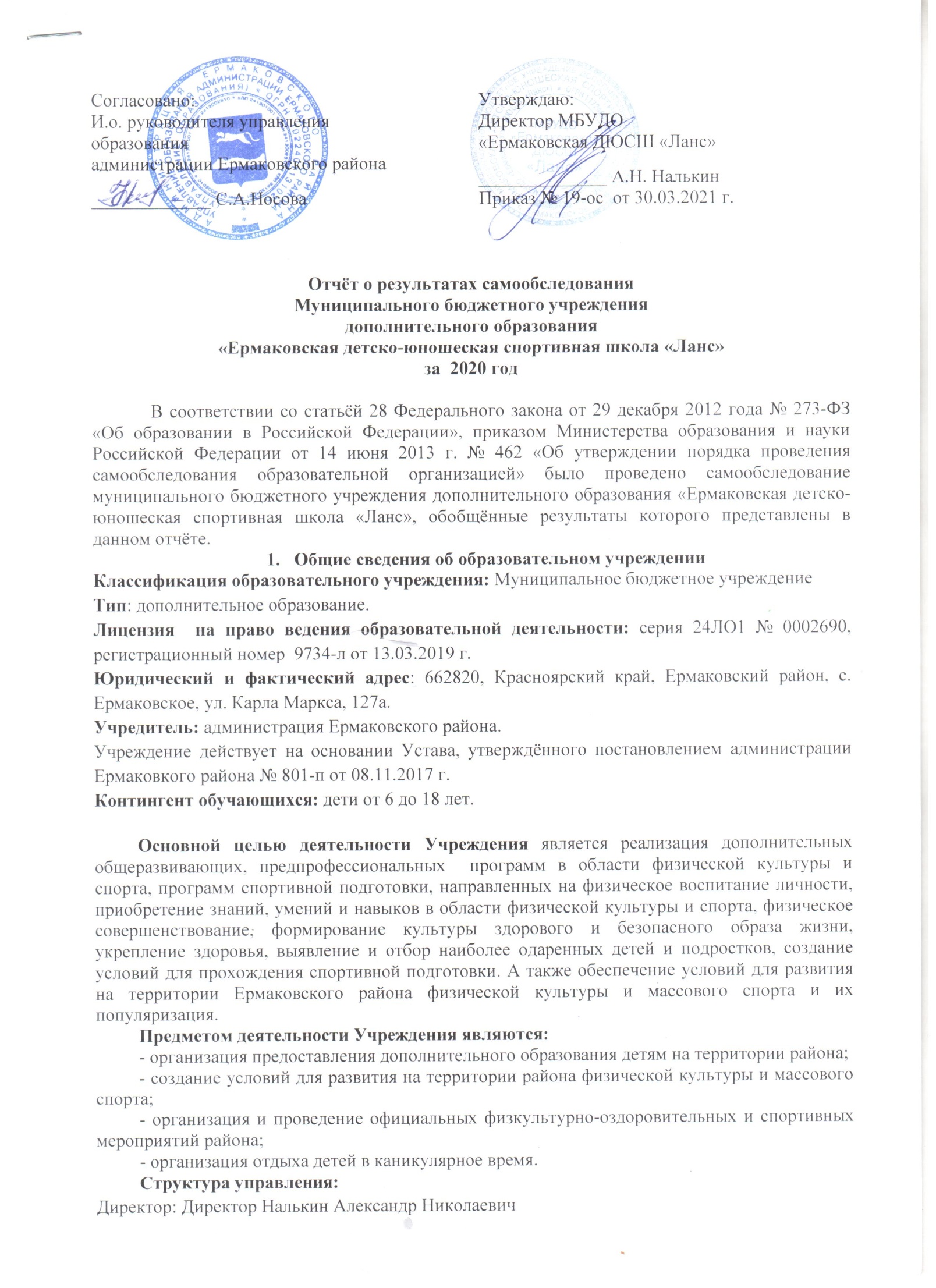 Заместитель директора по учебно-спортивной работе: Викулова Анжелика Валерьевна.Заместитель директора по спортивно-массовой работе: Болотько Кирилл Викторович.Методист: Макарова Людмила Викторовна.Оценки системы управления учреждения:Директор осуществляет непосредственное управление учреждением. В функциональном подчинении у директора находятся два заместителя, которые выполняют работу по определённому функциональному  направлению. Методическую работу педагогического коллектива учреждения курирует методист.Структура управления учреждением: функциональная организационная, в которой субъекты выстраиваются в соответствии со своим предназначением, функциональными обязанностями.	Основные технологии управления:		Административные технологии: разработка и утверждение локальных нормативных  и правоустанавливающих документов учреждения, издание приказов и распоряжений, подбор и расстановка кадров, разработка положений и должностных инструкций. 	Экономические технологии: планирование бюджета на календарный год, система финансового стимулирования педагогического коллектива.	Социально-психологические технологии: участие работников в управлении учреждением (педсоветы), социальное партнёрство (коллективный договор), моральное стимулирование (награждения грамотами, благодарностями), развитие у работников инициативы и ответственности (индивидуальные поручения).Телефон учреждения: (839138) 2-11-00Сайт учреждения: http://sport-school.ermuo.ru/ Электронный адрес: Lans.2004@yandex.ruНормативное обеспечение образовательной деятельности.Организационно-правовую основу деятельности учреждения составляют:- Конституцией Российской Федерации;- Конвенцией о правах ребёнка;- Законом Российской Федерации от 29.12.2012 г. № 272-ФЗ «об образовании в Российской Федерации»;- Приказа Минпросвещения России от 09.11.2018 N 196 "Об утверждении Порядка организации и осуществления образовательной деятельности по дополнительным общеобразовательным программам";- Приказ от 27 декабря 2013 г. N 1125 «ОБ утверждении особенностей организации и осуществления образовательной, тренировочной и методической деятельности в области физической культуры и спорта»;-Приказ от 15 ноября 2018 г. N 939 «ОБ УТВЕРЖДЕНИИ ФЕДЕРАЛЬНЫХ ГОСУДАРСТВЕННЫХ ТРЕБОВАНИЙ К МИНИМУМУ СОДЕРЖАНИЯ, СТРУКТУРЕ, УСЛОВИЯМ РЕАЛИЗАЦИИ ДОПОЛНИТЕЛЬНЫХ ПРЕДПРОФЕССИОНАЛЬНЫХ ПРОГРАММ В ОБЛАСТИ ФИЗИЧЕСКОЙ КУЛЬТУРЫ И СПОРТА И К СРОКАМ ОБУЧЕНИЯ ПО ЭТИМ ПРОГРАММАМ»;- Устав учреждения.	На данный момент в учреждении действуют следующие локальные акты:- коллективный договор;- должностные инструкции работников;- положение о комиссии по урегулированию споров между участниками образовательных отношений;- положение о педсовете;- положение о методическом совете;- инструкции по охране труда;- инструкции по пожарной безопасности;- иные локальные акты, регламентирующие образовательный процесс.Программное обеспечение образовательной деятельности	Основным видом деятельности учреждения является реализация дополнительных общеобразовательных общеразвивающих программ физкультурно-спортивной направленности.	Данные программы физкультурно-спортивной направленности рекомендованы к реализации педагогическим советом учреждения. Реализуемые программы соответствуют Порядку организации и осуществления образовательной деятельности по дополнительным общеобразовательным общеразвивающим, предпрофессиональным программам, Уставу и лицензии на право ведения образовательной деятельности. Материально-техническая база учреждения:Рукопашный бой, киокусинкай, бокс: Ковёр борцовский 12х12-1 шт., шведская стенка (деревянная)-2 секции, турник д\шведской стенки-1 шт., брусья д\шведской стенки-1 шт., канат d=30 мм.-1 шт., весы электронные напольные-1 шт., скамейка гимнастическая-1 шт., эспандер плечевой резиновый-2 шт., секундомер электронный-1 шт., мяч футбольный № 5-1 шт.,  мяч баскетбольный-1 шт., насос универсальный-1 шт., гантели от 3,5 до 18 кг.-6 комп., гири спортивные 16, 24, 32- 1 комп., стеллажи для хранения гантелей-1 шт., штанги тяжелоатлетические  тренировочные-1 комп., стойка для штанги-1 шт., капы боксёрские-10 шт., макивара- 5 шт., груша-5 шт., перчатки боксёрские-10 пар, перчатки (рук.бой) 8 унц. (красные, синие)-4 пары, перчатки боксёрские-10 пар, перчатки (рук.бой) 10 унц. (красные, синие)-4 пары, перчатки боксёрские-10 пар, перчатки (рук.бой) 12 унц. (красные, синие)-4 пары, шлем красный-2 шт., шлем синий-2 шт., бандаж (ракушка)-4 шт., накладки на ноги (чулок)-4 пары,  шлем АРБ (красный)-2 шт., шлем АРБ (синий)- 2 шт., жилет защитный (красный)-2 шт.,  жилет защитный (синий)-2 шт., краги АРБ (красные)-2 пары,  краги АРБ (синие)-2 пары,  пояс красный- 2 шт.,  пояс синий- 2 шт, медицинбол (мяч)-5 шт., гантели (0,5 кг)-2 шт.Лёгкая атлетика: Барьер легкоатлетический универсальный- 10 шт., место приземления для прыжков в высоту-1 шт., палочка эстафетная-4 шт.,  планка для прыжков в высоту- 1 шт., стартовые колодки-4 пары, стойки для прыжков в высоту- 2 шт., гантели массивные от 0,5 кг до 5 кг.-1 комп., гантели переменной массы от 3 до 12 кг.-1 пара,  рулетка 100 м-1 шт.,  штанга тяжелоатлетическая-1 шт.,  конус высотой 15 см.-10 шт., конус высотой 30 см.-10 шт.Футбол: Футбольные ворота-1  комп.., мяч футбольный № 5-3 шт., насос универсальный-1 шт., флаги для разметки футбольного поля – 6 шт., стойки для обводки – 20 шт., гантели массивные от 1 до 5 кг.-1 комп., мяч набивной (медицинбол) весом от 1 до 5 кг. – 1 комп.Волейбол:  мячи волейбольные – 10 шю., сетка волейбольная – 1 шт., барьер легкоатлетический универсальный- 10 шт.Учебно-методическое обеспечение тренировочного процесса: манекен тренировочный для борьбы-10 шт., тактическая доска – 1 шт., киноматериалы – 1 комп., плакаты – 1 комп.Библиотечно-информационное обеспечение:1.Алабин В.Г. Организационно-методические основы многолетней тренировки юных легкоатлетов: Учебное пособие. Челябинск, 1977.2.Бондарчук А.П. Тренировка легкоатлета. Киев, 1986.3.Учебно-методическое издание «Футбол». ОАО «Издательство «Советский спорт», 2011 г.4. Лёгкая атлетика, правила соревнований 2006-2007 г. Москва5.Никушин В.Г. Организационно-методические основы подготовки спортивного резерва. Г. Москва, 2005 г.6. В.Г.Никитушкин Программа «Лёгкая атлетика». Советский спорт, 2005 г.7.Актуальные задачи развития системы подготовки спортивного резерва Красноярского края», Министерство спорта, туризма и молодёжной политики Красноярского края, 2014 г.Оценка качества освоения программ дополнительного образования	Целью проведения текущей,  промежуточной и итоговой аттестации является определение уровня освоения обучающимися образовательных программ по видам спота согласно Положению о формах, периодичности, порядке текущего контроля успеваемости; промежуточной и итоговой аттестации обучающихся муниципального бюджетного учреждения дополнительного образования «Ермаковская детско-юношеская спортивная школа «Ланс»:В 2020 году в учреждении занималось 270 обучающихся. Количество отделений –8, количество групп – 25.Из них:младший школьный возраст 5-9 лет  –95 обучающихся;   средний школьный возраст 10-14 лет  – 144 обучающихся;			старший школьного возраст 15-17 лет  – 31 обучающихся.Условия осуществления образовательного процессаРежим работы учрежденияРежим работы Учреждения – 5-ти дневная рабочая неделя с двумя выходными днями (суббота, воскресенье). Продолжительность академического часа составляет 45 минут, Продолжительность одного учебного занятия не может превышать двух академических часов при недельной нагрузке до 6 часов, трех академических часов при недельной нагрузке более 6 часов.Летняя работа.Летний отдых не проводился по причине отмены работы загородных лагерей.Работа учреждения в условиях распространения новой коронавирусной инфекции.В условиях распространения новой коронавирусной инфекции в 2020 г. учреждение перешло на дистанционный режим работы в период с марта по июль 2020 г. В данный период времени обучающиеся учреждения получали задания в форме индивидуальных учебных планов представленных через сайт учреждения и мессенджер whatsapp.Аттестация педагогов.Педагогические работники проходят аттестацию согласно утвержденному графику учреждения.В 2020 г. прошли аттестацию на подтверждение первой квалификационной категории по должности «тренер-преподаватель» Савин Артём Фёдорович	Результаты анализа показателей деятельности МБУДО «Ермаковская детско-юношеская спортивная школа «Ланс», подлежащих самообследованию, в соответствии с приказом Минобрнауки России от 10.12.2013 г. № 1324 представлены в Приложении 1.Приложении 1.ПОКАЗАТЕЛИ ДЕЯТЕЛЬНОСТИ №п/пНаправленность и наименование дополнительной общеобразовательной программыСрок реализации программы1.Дополнительная предпрофессиональная программа по группе видов спорта «Циклический» «ЛЁГКАЯ АТЛЕТИКА»6 лет2.Дополнительная предпрофессиональная программа 
по группе видов спорта «Спортивные единоборства»  "Киокусинкай"6 лет3.Дополнительная предпрофессиональная программа  по группе видов спорта «Спортивные единоборства» «Бокс»6 лет4.Дополнительная общеразвивающая программа
физкультурно – спортивной направленности  "Спортивно-оздоровительная подготовка"2 года5.Дополнительная предпрофессиональная программа 
по группе видов спорта «Спортивные единоборства»  «Рукопашный бой»6 лет6.Программа спортивной подготовки по виду спорта «Лёгкая атлетика»8 лет№ п/пПоказателиЕдиница измерения1.Образовательная деятельность1.1Общая численность учащихся, в том числе:2701.1.1Детей дошкольного возраста (3-7 лет) 0 1.1.2Детей младшего школьного возраста (7-9 лет)951.1.3Детей среднего школьного возраста (10-14 лет)1441.1.4Детей старшего школьного возраста (15-17 лет)311.2Численность учащихся, обучающихся по образовательным программам по договорам об оказании платных образовательных услуг01.3Численность/удельный вес численности учащихся, занимающихся в 2-х и более объединениях (кружках, секциях, клубах), в общей численности учащихся10/3,7 %1.4Численность/удельный вес численности учащихся с применением дистанционных образовательных технологий, электронного обучения, в общей численности учащихся0/0%1.5Численность/удельный вес численности учащихся по образовательным программам для детей с выдающимися способностями, в общей численности учащихся0/0%1.6Численность/удельный вес численности учащихся по образовательным программам, направленным на работу с детьми с особыми потребностями в образовании, в общей численности учащихся, в том числе:0/0%1.6.1Учащиеся с ограниченными возможностями здоровья1/0,3%1.6.2Дети-сироты, дети, оставшиеся без попечения родителей4/1,5%1.6.3Дети-мигранты0/0%1.6.4Дети, попавшие в трудную жизненную ситуацию0/0%1.7Численность/удельный вес численности учащихся, занимающихся учебно-исследовательской, проектной деятельностью, в общей численности учащихся0/0%1.8Численность/удельный вес численности учащихся, принявших участие в массовых мероприятиях (конкурсы, соревнования, фестивали, конференции), в общей численности учащихся, в том числе:441/17%1.8.1На муниципальном уровне394/15,2%1.8.2На региональном уровне46/1,8 %1.8.3На межрегиональном уровне1/0,03%1.8.4На федеральном уровне-1.8.5На международном уровне-1.9Численность/удельный вес численности учащихся-победителей и призеров массовых мероприятий (конкурсы, соревнования, фестивали, конференции), в общей численности учащихся, в том числе:99/ 3,8%1.9.1На муниципальном уровне81/ 3,13%1.9.2На региональном уровне18/ 0,7%1.9.3На межрегиональном уровне0/0%1.9.4На федеральном уровне0/0%1.9.5На международном уровне0/0%1.10Численность/удельный вес численности учащихся, участвующих в образовательных и социальных проектах, в общей численности учащихся, в том числе:0/0%1.10.1Муниципального уровня0/0%1.10.2Регионального уровня0/0%1.10.3Межрегионального уровня0/0 %1.10.4Федерального уровня0/0 %1.10.5Международного уровня0/0 %1.11Количество массовых мероприятий, проведенных образовательной организацией, в том числе:111.11.1На уровне учреждения01.11.2На муниципальном уровне111.11.3На региональном уровне01.11.4На межрегиональном уровне01.11.5На федеральном уровне01.11.6.На международном уровне01.12Общая численность педагогических работников91.13Численность/удельный вес численности педагогических работников, имеющих высшее образование, в общей численности педагогических работников7/77,8%1.14Численность/удельный вес численности педагогических работников, имеющих высшее образование педагогической направленности (профиля), в общей численности педагогических работников7/77,8%1.15Численность/удельный вес численности педагогических работников, имеющих среднее профессиональное образование, в общей численности педагогических работников2/22,2%1.16Численность/удельный вес численности педагогических работников, имеющих среднее профессиональное образование педагогической направленности (профиля), в общей численности педагогических работников2/22,2%1.17Численность/удельный вес численности педагогических работников, которым по результатам аттестации присвоена квалификационная категория в общей численности педагогических работников, в том числе:4/44,4 %1.17.1Высшая0/00 %1.17.2Первая4/44,4 %1.18Численность/удельный вес численности педагогических работников в общей численности педагогических работников, педагогический стаж работы которых составляет:1.18.1До 5 лет3/33,3%1.18.2Свыше 30 лет0/0 %1.19Численность/удельный вес численности педагогических работников в общей численности педагогических работников в возрасте до 30 лет2/22,2 %1.20Численность/удельный вес численности педагогических работников в общей численности педагогических работников в возрасте от 55 лет0/0 %1.21Численность/удельный вес численности педагогических и административно-хозяйственных работников, прошедших за последние 5 лет повышение квалификации/профессиональную переподготовку по профилю педагогической деятельности или иной осуществляемой в образовательной организации деятельности, в общей численности педагогических и административно-хозяйственных работников,9/100 %1.22Численность/удельный вес численности специалистов, обеспечивающих методическую деятельность образовательной организации, в общей численности сотрудников образовательной организации1/11,1%1.23Количество публикаций, подготовленных педагогическими работниками образовательной организации:31.23.1За 3 года31.23.2За отчетный период21.24Наличие в организации дополнительного образования системы психолого-педагогической поддержки одаренных детей, иных групп детей, требующих повышенного педагогического вниманиянет2.Инфраструктура2.1Количество компьютеров в расчете на одного учащегося02.2Количество помещений для осуществления образовательной деятельности, в том числе:32.2.1Учебный класс02.2.2Лаборатория02.2.3Мастерская02.2.4Танцевальный класс02.2.5Спортивный зал32.2.6Бассейн02.3Количество помещений для организации досуговой деятельности учащихся, в том числе:02.3.1Актовый зал02.3.2Концертный зал02.3.3Игровое помещение02.4Наличие загородных оздоровительных лагерей, баз отдыханет2.5Наличие в образовательной организации системы электронного документооборотанет2.6Наличие читального зала библиотеки, в том числе:нет2.6.1С обеспечением возможности работы на стационарных компьютерах или использования переносных компьютеровнет2.6.2С медиатекойнет2.6.3Оснащенного средствами сканирования и распознавания текстовнет2.6.4С выходом в Интернет с компьютеров, расположенных в помещении библиотекинет2.6.5С контролируемой распечаткой бумажных материаловнет2.7Численность/удельный вес численности учащихся, которым обеспечена возможность пользоваться широкополосным Интернетом (не менее 2 Мб/с), в общей численности учащихся-